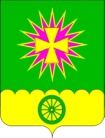 администрациЯ Нововеличковскогосельского поселения Динского районаПОСТАНОВЛЕНИЕот 23.10.2018					                                                   № 262станица НововеличковскаяОб условиях приватизации муниципального движимого имущества казны Нововеличковского сельского поселения Динского района – транспортных средств ГАЗ 3102 и                      МКЗ-6100В соответствии с Федеральным законом от 21.12.2001 № 178-ФЗ «О приватизации государственного и муниципального имущества», решением Совета Нововеличковского сельского поселения от 21.12.2017 № 235-51/3 «О программе приватизации муниципального имущества Нововеличковского сельского поселения Динского района на 2018 год», Положением «О порядке управления и распоряжения объектами муниципальной собственности муниципального образования Динского района», утвержденным решением Совета Нововеличковского сельского поселения Динского района от 11.10.2018 № 297-66/3, на основании отчетов об оценке транспортных средств Союза «торгово-промышленная палата Динского района Краснодарского края» от 04.06.2018 года № 377-18/06-076, от 29.06.2018 № 377-18/06-096, при ликвидности основных средств, в целях исполнения бюджета Нововеличковского сельского поседения Динского района,  п о с т а н о в л я ю: 1. Осуществить продажу муниципального движимого имущества казны Нововеличковского сельского поселения Динского района на аукционе открытом по составу участников и форме подачи предложений о цене имущества двумя лотами: - лот № 1, ТС ГАЗ3102, тип ТС седан, паспорт транспортного средства 23 МВ 011236, идентификационный номер: (VIN) XTH310200V0061130, год изготовления ТС 1997, модель, № двигателя: 40200F-3405539, шасси (рама) № 546444, кузов (кабина, прицеп) № 0061130, цвет кузова БЕЛЫЙ, мощность двигателя, л.с. (кВт) 100 (73,5), регистрационный знак С111УУ 23, свидетельство о регистрации транспортного средства 23 СА 759478;- лот № 2, ТС МКЗ-6100, тип ТС мусоровоз, паспорт транспортного средства 62 ММ 727202, идентификационный номер: (VIN) X891061007ОААЗ001, год изготовления ТС 2007, модель, № двигателя: ММЗ.Д-245,9Е2 284033, шасси (рама) № Х9153131570015076, кузов (кабина, прицеп) № 43192070000629, цвет кузова Синий, мощность двигателя, л.с. (кВт) 130 (95,7), регистрационный знак Х814КО 123, свидетельство о регистрации транспортного средства 23 03 № 515025.2. Утвердить начальную цену выставляемого на аукцион имущества:- лот № 1 в сумме 36 000,00 (тридцать шесть тысяч) рублей с учетом НДС, в соответствии с оценкой рыночной стоимости;- лот № 2 в сумме 237 000,00 (двести тридцать семь тысяч) рублей с учетом НДС, в соответствии с оценкой рыночной стоимости;3. Утвердить шаг аукциона в размере 5% от начальной цены имущества:- лот № 1 в сумме 1 800,00 (одна тысяча восемьсот) рублей 00 копеек;- лот № 2 в сумме 11 850,00 (одиннадцать тысяч восемьсот пятьдесят) рублей;4. Задаток для обеспечения участия в аукционе составляет 20 % от начальной цены имущества:- лот № 1 в сумме 7 200,00 (семь тысяч двести) рублей;- лот № 2 в сумме 47 400,00 (сорок семь тысяч четыреста) рублей.5. Утвердить форму оплаты имущества – путем безналичных расчетов единовременным платежом в течение 10 дней со дня подписания победителем аукциона договора купли-продажи. 6. Утвердить дату:- начала приема заявок - 09-00 часов (по московскому времени) 09 ноября 2018 года;- окончания приема заявок 05 декабря 2018 года в 16-00 часов (по московскому времени);- проведения аукциона – 11 декабря 2018 года в 13-00 часов (по московскому времени).7. Обеспечить размещение информационного сообщения и о результатах продажи имущества на аукционе на официальном сайте РФ для размещения информации о проведении торгов в сети «Интернет» https://www.torgi.gov.ru, сайте Нововеличковского сельского поселения http://www.novovelichkovskaya.ru, а также публикацию в районной газете «Трибуна».8. Контроль за исполнением настоящего постановления оставляю за собой.9. Постановление вступает в силу со дня его подписания.Глава администрацииНововеличковского сельского поселения								    Г.М. Кова